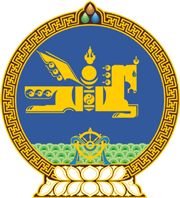 МОНГОЛ УЛСЫН ХУУЛЬ2023 оны 07 сарын 07 өдөр                                                                  Төрийн ордон, Улаанбаатар хот     ШҮҮХИЙН ШИЙДВЭР ГҮЙЦЭТГЭХ     ТУХАЙ ХУУЛЬД ӨӨРЧЛӨЛТ     ОРУУЛАХ ТУХАЙ	1 дүгээр зүйл.Шүүхийн шийдвэр гүйцэтгэх тухай хуулийн 203 дугаар зүйлийн 203.2.4 дэх заалтын “эмнэлэг-хөдөлмөрийн магадлах комисст” гэснийг “эрүүл мэндийн магадлалын зөвлөлд” гэж, 204 дүгээр зүйлийн 204.1.3 дахь заалтын “эмнэлэг-хөдөлмөрийн магадлах комиссын” гэснийг “эрүүл мэндийн магадлалын зөвлөлийн” гэж тус тус өөрчилсүгэй.	2 дугаар зүйл.Энэ хуулийг Нийгмийн даатгалын ерөнхий хууль /Шинэчилсэн найруулга/ хүчин төгөлдөр болсон өдрөөс эхлэн дагаж мөрдөнө.МОНГОЛ УЛСЫН 		ИХ ХУРЛЫН ДАРГА 				Г.ЗАНДАНШАТАР